Name/Logo der SchuleName/Logo der SchuleName/Logo der SchuleBetriebsanweisungFür das Arbeiten anWinkelschleifern im MetallbereichRaum:VerantwortlichRaum:VerantwortlichRaum:VerantwortlichGefahren für Mensch und UmweltGefahren für Mensch und UmweltGefahren für Mensch und UmweltGefahren für Mensch und UmweltGefahren für Mensch und UmweltGefahren für Mensch und UmweltGefahren für Mensch und Umwelt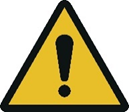 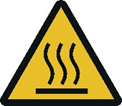 Lärmentwicklung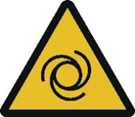 Gefahr der Augenverletzung durch SchleiffunkenVerbrennen an heißen SchleifflächenSchneiden an Schleif- bzw. SchnittgratenBrandgefahr durch SchleiffunkenSchleifverletzungen beim Abrutschen oder Auslaufen der SchleifscheibeRückschlag der Maschine beim Verkanten der SchleifscheibeGetroffen werden durch wegfliegende Teile, z.B. beim Bruch der Schleifscheibe Einziehen von Kleidung und/oder HaarenLärmentwicklungGefahr der Augenverletzung durch SchleiffunkenVerbrennen an heißen SchleifflächenSchneiden an Schleif- bzw. SchnittgratenBrandgefahr durch SchleiffunkenSchleifverletzungen beim Abrutschen oder Auslaufen der SchleifscheibeRückschlag der Maschine beim Verkanten der SchleifscheibeGetroffen werden durch wegfliegende Teile, z.B. beim Bruch der Schleifscheibe Einziehen von Kleidung und/oder HaarenLärmentwicklungGefahr der Augenverletzung durch SchleiffunkenVerbrennen an heißen SchleifflächenSchneiden an Schleif- bzw. SchnittgratenBrandgefahr durch SchleiffunkenSchleifverletzungen beim Abrutschen oder Auslaufen der SchleifscheibeRückschlag der Maschine beim Verkanten der SchleifscheibeGetroffen werden durch wegfliegende Teile, z.B. beim Bruch der Schleifscheibe Einziehen von Kleidung und/oder HaarenLärmentwicklungGefahr der Augenverletzung durch SchleiffunkenVerbrennen an heißen SchleifflächenSchneiden an Schleif- bzw. SchnittgratenBrandgefahr durch SchleiffunkenSchleifverletzungen beim Abrutschen oder Auslaufen der SchleifscheibeRückschlag der Maschine beim Verkanten der SchleifscheibeGetroffen werden durch wegfliegende Teile, z.B. beim Bruch der Schleifscheibe Einziehen von Kleidung und/oder HaarenLärmentwicklungGefahr der Augenverletzung durch SchleiffunkenVerbrennen an heißen SchleifflächenSchneiden an Schleif- bzw. SchnittgratenBrandgefahr durch SchleiffunkenSchleifverletzungen beim Abrutschen oder Auslaufen der SchleifscheibeRückschlag der Maschine beim Verkanten der SchleifscheibeGetroffen werden durch wegfliegende Teile, z.B. beim Bruch der Schleifscheibe Einziehen von Kleidung und/oder HaarenSchutzmaßnahmen und VerhaltensregelnSchutzmaßnahmen und VerhaltensregelnSchutzmaßnahmen und VerhaltensregelnSchutzmaßnahmen und VerhaltensregelnSchutzmaßnahmen und VerhaltensregelnSchutzmaßnahmen und VerhaltensregelnSchutzmaßnahmen und Verhaltensregeln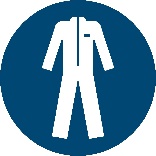 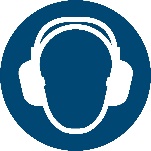 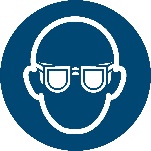 Brennbare Materialien aus dem Arbeitsbereich entfernen oder abdecken.Für Brandschutz sorgen, Feuerlöscher bereithalten.Enganliegende Kleidung tragen.Gehörschutz, Schutzbrille, Schutzschuhe benutzen.Bei langen Haaren Haarnetz oder Vergleichbares tragen.Flugbahn der Schleifpartikel auf die Absauganlage hin ausrichten.Auf benachbarte Arbeitsplätze und Verkehrwege achten.Maschine beidhändig führen, „vom Körper wegarbeiten“. Trennscheiben nicht zum Seitenschleifen verwenden.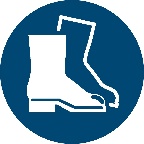 Schutzhauben richtig einstellen und nicht entfernen.nur die für das jeweilige Gerät zugelassene Scheiben verwenden.Werkstück gegen Verkeilen und Klemmen sichern.Brennbare Materialien aus dem Arbeitsbereich entfernen oder abdecken.Für Brandschutz sorgen, Feuerlöscher bereithalten.Enganliegende Kleidung tragen.Gehörschutz, Schutzbrille, Schutzschuhe benutzen.Bei langen Haaren Haarnetz oder Vergleichbares tragen.Flugbahn der Schleifpartikel auf die Absauganlage hin ausrichten.Auf benachbarte Arbeitsplätze und Verkehrwege achten.Maschine beidhändig führen, „vom Körper wegarbeiten“. Trennscheiben nicht zum Seitenschleifen verwenden.Schutzhauben richtig einstellen und nicht entfernen.nur die für das jeweilige Gerät zugelassene Scheiben verwenden.Werkstück gegen Verkeilen und Klemmen sichern.Brennbare Materialien aus dem Arbeitsbereich entfernen oder abdecken.Für Brandschutz sorgen, Feuerlöscher bereithalten.Enganliegende Kleidung tragen.Gehörschutz, Schutzbrille, Schutzschuhe benutzen.Bei langen Haaren Haarnetz oder Vergleichbares tragen.Flugbahn der Schleifpartikel auf die Absauganlage hin ausrichten.Auf benachbarte Arbeitsplätze und Verkehrwege achten.Maschine beidhändig führen, „vom Körper wegarbeiten“. Trennscheiben nicht zum Seitenschleifen verwenden.Schutzhauben richtig einstellen und nicht entfernen.nur die für das jeweilige Gerät zugelassene Scheiben verwenden.Werkstück gegen Verkeilen und Klemmen sichern.Brennbare Materialien aus dem Arbeitsbereich entfernen oder abdecken.Für Brandschutz sorgen, Feuerlöscher bereithalten.Enganliegende Kleidung tragen.Gehörschutz, Schutzbrille, Schutzschuhe benutzen.Bei langen Haaren Haarnetz oder Vergleichbares tragen.Flugbahn der Schleifpartikel auf die Absauganlage hin ausrichten.Auf benachbarte Arbeitsplätze und Verkehrwege achten.Maschine beidhändig führen, „vom Körper wegarbeiten“. Trennscheiben nicht zum Seitenschleifen verwenden.Schutzhauben richtig einstellen und nicht entfernen.nur die für das jeweilige Gerät zugelassene Scheiben verwenden.Werkstück gegen Verkeilen und Klemmen sichern.Verhalten bei Störungen und im GefahrenfallVerhalten bei Störungen und im GefahrenfallVerhalten bei Störungen und im GefahrenfallVerhalten bei Störungen und im GefahrenfallVerhalten bei Störungen und im GefahrenfallVerhalten bei Störungen und im GefahrenfallVerhalten bei Störungen und im Gefahrenfall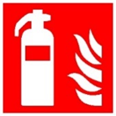 Mängel an der Maschine sind umgehend dem Lehrer zu meldenMaschine ausschalten und vor unbefugtem Wiederanschalten sichern Schäden nur von Fachpersonal beseitigen lassenIm Brandfall Löschversuch unternehmenMängel an der Maschine sind umgehend dem Lehrer zu meldenMaschine ausschalten und vor unbefugtem Wiederanschalten sichern Schäden nur von Fachpersonal beseitigen lassenIm Brandfall Löschversuch unternehmenMängel an der Maschine sind umgehend dem Lehrer zu meldenMaschine ausschalten und vor unbefugtem Wiederanschalten sichern Schäden nur von Fachpersonal beseitigen lassenIm Brandfall Löschversuch unternehmenMängel an der Maschine sind umgehend dem Lehrer zu meldenMaschine ausschalten und vor unbefugtem Wiederanschalten sichern Schäden nur von Fachpersonal beseitigen lassenIm Brandfall Löschversuch unternehmenErste HilfeErste HilfeErste HilfeErste HilfeErste HilfeErste HilfeErste HilfeDen Lehrer (Ersthelfer) informieren (siehe Alarmplan). Verletzungen sofort versorgen. Eintragung in das Verbandbuch vornehmen      Notruf: 112					Krankentransport:  19222Den Lehrer (Ersthelfer) informieren (siehe Alarmplan). Verletzungen sofort versorgen. Eintragung in das Verbandbuch vornehmen      Notruf: 112					Krankentransport:  19222Den Lehrer (Ersthelfer) informieren (siehe Alarmplan). Verletzungen sofort versorgen. Eintragung in das Verbandbuch vornehmen      Notruf: 112					Krankentransport:  19222Den Lehrer (Ersthelfer) informieren (siehe Alarmplan). Verletzungen sofort versorgen. Eintragung in das Verbandbuch vornehmen      Notruf: 112					Krankentransport:  19222InstandhaltungInstandhaltungInstandhaltungInstandhaltungInstandhaltungInstandhaltungInstandhaltungInstandsetzung nur durch beauftragte und unterwiesene PersonenBei Rüst- Einstellungs-, Wartungs- und Pflegearbeiten Maschine vom Netz trennen bzw. sichernMaschine nach Arbeitsende reinigenJährlicher E-Check durch eine ElektrofachkraftInstandsetzung nur durch beauftragte und unterwiesene PersonenBei Rüst- Einstellungs-, Wartungs- und Pflegearbeiten Maschine vom Netz trennen bzw. sichernMaschine nach Arbeitsende reinigenJährlicher E-Check durch eine ElektrofachkraftInstandsetzung nur durch beauftragte und unterwiesene PersonenBei Rüst- Einstellungs-, Wartungs- und Pflegearbeiten Maschine vom Netz trennen bzw. sichernMaschine nach Arbeitsende reinigenJährlicher E-Check durch eine ElektrofachkraftInstandsetzung nur durch beauftragte und unterwiesene PersonenBei Rüst- Einstellungs-, Wartungs- und Pflegearbeiten Maschine vom Netz trennen bzw. sichernMaschine nach Arbeitsende reinigenJährlicher E-Check durch eine ElektrofachkraftFreigabe:Bearbeitung:21. März 2022Freigabe:SchulleitungBearbeitung:21. März 2022